Нужны все остатки по номенклатуре, которая содержит слово «гарнитура».ОСВ по счету 41 за нужный период.Показать настройки.Вкладка Группировка.Склады поставим на 1-е место для удобства. Или мышкой перетащить или синей стрелкой поднять вверх.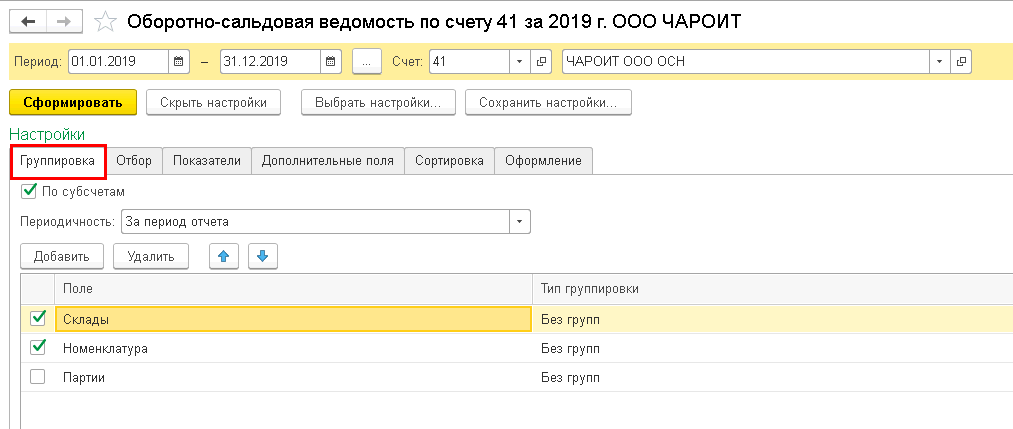 Вкладка Отбор.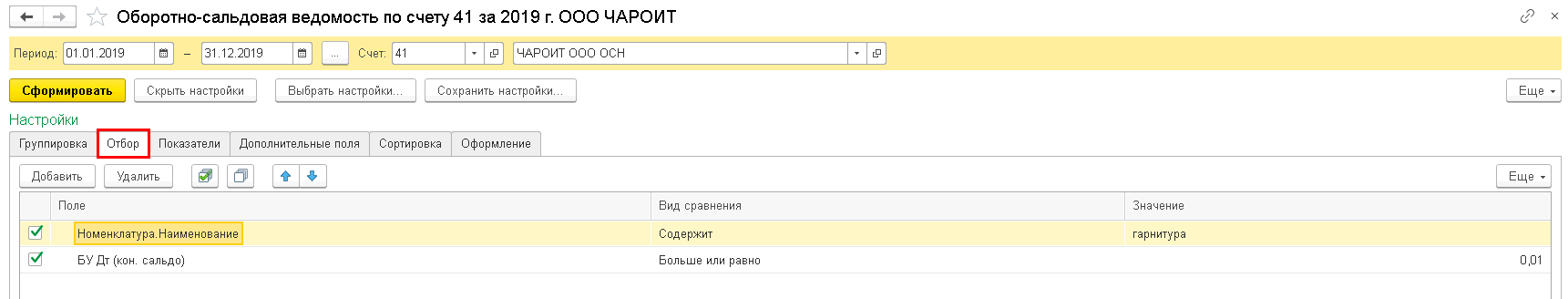 Номенклатура.Наименование Содержит и то слово, что ищите. Например, гарнитура.БУ Дт (кон. сальдо) Больше или равно 0,01. И будут только те данные, где есть остатки по сумме.Чтобы добавить Номенклатура.Наименование нажимаем кнопку Добавить, разворачиваем по + Номенклатура и выбираем Наименование.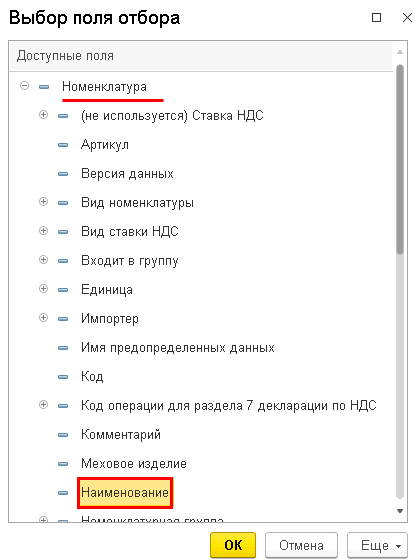 Чтобы добавить БУ Дт (кон. сальдо), нажимаем кнопку Добавить. Открываем папку Сальдо на конец периода и выбираем нужную аналитику.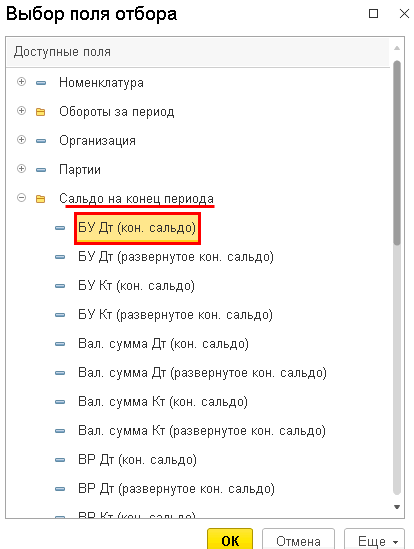 Вкладка Показатели.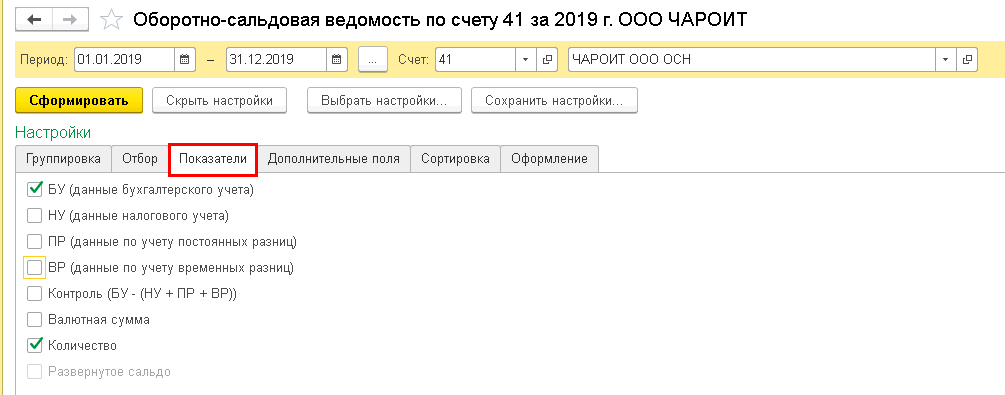 Результат.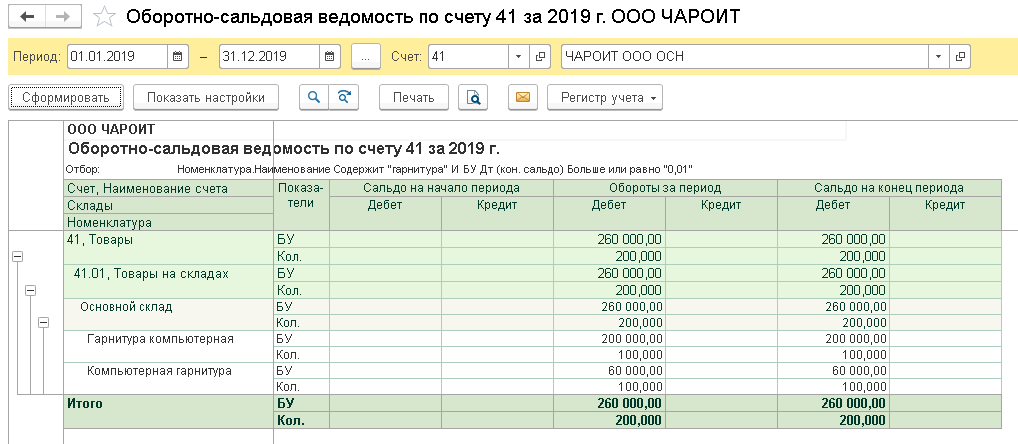 Если нужно еще по партиям и ведется такой учет, то на 1 вкладке флаг Партии.